	Karta pracy do pozalekcyjnych zajęć wychowawczych           Grupa wychowawcza: młodsza i starsza	Wyrażenia ilościowe - quantities 												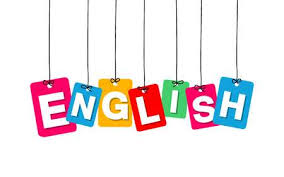 Poniżej przedstawiam często używane wyrażenia ilościowe w języku angielskim (quantities) wraz z regułami ich stosowania.Powodzenia w ćwiczeniu!any - jakieś, żadneWyrażenia używamy w zdaniach przeczących i pytającychThere aren't any elephants in the classroom.Are there any questions?some - kilka, trochę, jakieśOkreślenie jest stosowane w zdaniach twierdzących i pytających (wyłącznie w przypadku, gdy coś proponujemy albo prosimy o coś)There are some sandwiches in my bag.Can I have some money, please?Pamiętajmy,że any i some możemy użyć w liczbie mnogiej z rzeczownikami policzalnymi (some cats, some flowers, some books)oraz w liczbie pojedynczej z rzeczownikami niepoliczalnymi (some water, some tea, some sugar)a little - trochęIstnieje możliwość zastosowania z rzeczownikami niepoliczalnymiWe need only a little butter to make the cakes.a few - używamy z rzeczownikami policzalnymiThere were only a few people in the shop.much - dużo, wieleUżywamy z rzeczownikami niepoliczalnymiWe haven't got much time for doing something else.many - dużo, wieleUżywamy z rzeczownikami policzalnymiDoes she have many friends?al lot of/lots of - dużo, wieleMożna stosować z rzeczownikami policzalnymi i niepoliczalnymiThere's always a lot of (lots of)things to do.We spend a lot of (lots of) time playing football.Pamiętajmy, że much i many używamy w zdaniach przeczących i pytających, z kolei a lot of/lots of stosujemy w zdaniach twierdzących.Karta pracy pozwala rozwijać kompetencje kluczowe w zakresie porozumiewania się w języku ojczystym, porozumiewania się w języku obcym, umiejętności uczenia się. Autor: Hubert Kąkol.